Candidate Name 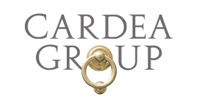 $5B Hedge Fund, New York, NY 								      April xxxx – PresentGeneral Counsel Created and established entire legal and compliance infrastructure; successfully registered management entities with the SEC; managed all regulatory issues, including responding to regulatory inquiries and managing licenses, certifications and exemptive filings; and conducted internal investigations Provided key support to the firm’s strategic growth as it transitioned to a more institutional firm; regularly met with plan consultants and institutional investors including US and non-US pension plans, foundations, endowments and sovereign wealth fund investors and prospective investors, supporting the firm's growth in AUM from $1.6 billion to over $3 billion in two years Advise on all legal, compliance and regulatory issues including management company and general partner issues; governance and operations; HR and personnel; regulatory and litigation matters; investor relations; insurance; investments; and fund formation and new product offerings Created and established institutional grade global compliance policies and procedures, including a cybersecurity policy and incident response plan Generated significant six figure legal and compliance savings in first year Set up co-investment vehicles and related compliance policies and procedures Manage contracts for complex commercial transactions, and all other agreements with clients, vendors, and counterparties, including side letters, trading and consulting agreements Advise on MNPI issues, manage expert network firms and chaperone calls Review all marketing materials and fund related documents and agreements Regularly meet with institutional investors, plan consultants and other allocators Provide multiple compliance trainings including for general compliance, cybersecurity, and HR matters Manage all regulatory filings, including SEC and HSR filingsAdvised on all legal, compliance and regulatory issues including management company and GP issues; governance and operations; HR and personnel; regulatory and litigation matters; investor relations; real estate; insurance; investments; IP matters; and fund formation and new product offerings Reduced the firm’s external legal spending from $1.4 million annually to $475,000 in the first year Created and implemented global compliance policies and procedures, including drafting global compliance codes and manuals and conducting compliance training sessions globally Provided reports and legal advice to the Board of Directors of both the firm and its funds Negotiated contracts for complex commercial transactions, and all other agreements with clients, vendors and counterparties, including side letters, trading, technology and consulting agreementsMonitor global regulatory developments and counsel on compliance with all applicable laws across business lines.  Interpret and apply Investment Advisers Act of 1940 (Advisers Act) and applicable rules thereunder to the firm’s RIAs, including advising on Form ADV and policies and procedures.Maintain and oversee commodity pool operator (CPO) and commodity trading adviser (CTA) program for firm’s registered CPOs and CTAs, as well as applicable exemptions from registration.Established and maintain firm’s trust company and support its management of commingled pools for qualified plan investors, including compliance with ERISA and applicable state banking laws.Advise on compliance with Investment Company Act of 1940 and applicable rules thereunder with respect to mutual funds and ETFs advised and sub-advised, including review and maintenance of relevant fund documentation and policies and procedures.Manage responses to various regulatory examinations and inquiries.Oversee negotiation and documentation of derivatives and trading agreements, as well as vendor contracts, licenses and non-disclosure agreements.Review private equity investments, including drafting term sheets Establish and maintain quantitative, commodity and alternative funds, and manage associated documentation, including offering memoranda, management agreements, operative agreements and subscription documents.Support managed accounts for institutional investors, as well as digital investment platforms for retail investors.Assist business development group with marketing efforts, including advising on legal and regulatory requirements relating to managing funds and accounts in international jurisdictions and managing accounts for various state-sponsored governmental entities.Advise on all employment, immigration and benefits-related legal issues and potential litigation, including executive compensation, HR policies and separation agreements.Top Tier Law Firm, New York, NY 							             June xxxx – March xxxxCorporate AssociateRepresented acquirors and sellers, including private equity firms, at all stages of mergers, acquisitions, and dispositions in various industries (e.g., power generation, manufacturing, energy trading and retail); advised clients on a range of issues related to M&A transactions Drafted and negotiated merger and stock purchase agreements, subscription agreements, shareholder agreements, operating agreements, and ancillary documents Supervised legal due diligence teams, working closely with strategic and financial acquirors to conduct diligence review and analyze targetsEducationABC University School of Law, New York, NY 								          May xxxxJuris Doctorate DegreeXYZ University, New York, NY 										          May xxxxBachelors of Arts DegreeCum Laude